GOVERNO DO DISTRITO FEDERAL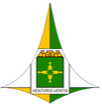 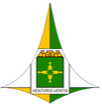 SECRETARIA DE ESTADO DE CULTURA E ECONOMIA CRIATIVA DO DISTRITO FEDERAL              PROCURAÇÃOPOR MEIO DESTE INSTRUMENTO PARCULAR DE PROCURAÇÃO O GRUPO/COLEVO [NOME DO GRUPO OU COLETIVO], COMPOSTO PELOS MEMBROS QUE ASSINAM ESTE DOCUMENTO, NOMEIA O(A) MICROEMPREENDEDOR INDIVIDUAL - MEI XXXXXXXXXXXXX, CNPJ nº XXXXXXXXXXXXX, COM SEDE NA (NO/EM)  XXXXXXXXXXXXX PARA ATUAR COMO REPRESENTANTE E RESPONSÁVEL PELA INSCRIÇÃO DO GRUPO/COLEVO NO EDITAL  Nº 1/2023 DE PREMIAÇÃO CIRCUITO DAS QUADRILHAS JUNINAS DO DISTRITO FEDERAL, BEM COMO PARA RECEBER O VALOR DO PRÊMIO, ESTANDO CIENTES QUE A SECRETARIA DE ESTADO DE CULTURA DO DISTRITO FEDERAL SECEC/DF NÃO SE RESPONSABILIZARÁ SE O(A) REPRESENTANTE INDICADO(A) FIZER DESTINAÇÃO DOS RECURSOS EM DESACORDO COM O PACTUADO COM OS DEMAIS MEMBROS, OU POR QUALQUER OUTRA IRREGULARIDADE COMETIDA PELO REPRESENTANTE.Brasília, XX de janeiro de 2023._________________________________
[NOME DO MEI][Anexar documento de identificação com foto do(a) representante do MEI]1. Nome completo: RG: CPF: Data de Nascimento: Assinatura: Anexar documento de identificação com foto.2. Nome completo: RG: CPF: Data de Nascimento: Assinatura: Anexar documento de identificação com foto.3. Nome completo: RG: CPF: Data de Nascimento: Assinatura: Anexar documento de identificação com foto.4. Nome completo: RG: CPF: Data de Nascimento: Assinatura: Anexar documento de identificação com foto.5. Nome completo: RG: CPF: Data de Nascimento: Assinatura: Anexar documento de identificação com foto.6. Nome completo: RG: CPF: Data de Nascimento: Assinatura: Anexar documento de identificação com foto.7. Nome completo: RG: CPF: Data de Nascimento: Assinatura: Anexar documento de identificação com foto.8. Nome completo: RG: CPF: Data de Nascimento: Assinatura: Anexar documento de identificação com foto.9. Nome completo: RG: CPF: Data de Nascimento: Assinatura: Anexar documento de identificação com foto.10. Nome completo: RG: CPF: Data de Nascimento: Assinatura: Anexar documento de identificação com foto.